HERO 5KSATURDAY, NOVEMBER 21stOur names are Lauren Gronbeck, Madison Graner, and Jenna Snavely, and we are seniors at Eden Christian Academy. At Eden, every senior is required to do a "Senior Project." These projects can include everything from broomball tournaments to shoe drives. Since we all run on Eden's cross-country team, we thought that a 5k would be the perfect project for us. We decided to raise money for a 501(c)(3) charity called Ordinary Hero. Ordinary Hero is an advocacy organization that partners with impoverished communities in Ethiopia and empowers ordinary people to change the life of a child.  Last year, Madison served on a mission trip with Ordinary Hero and saw first-hand how they are making a tangible difference in Ethiopia.  The branch of Ordinary Hero that we are supporting provides medical care to children through their sponsorship programs. This is a big undertaking and we are grateful for your support of this important cause. You don't have to be a superhero to be a hero in the life of a child!Race Location: 		North Park Boathouse / 10301 Pearce Mill Road  / Allison Park, PA 15101    Race Directors: 		Lauren Gronbeck, Maddie Graner, and Jenna Snavely 							Questions?  Contact us at:    ordinaryhero5k@gmail.com  Race Date/Time: 	Saturday, November 21, 2015			Pre-registration: 8:30-9:30AM 			5K Run/Walk Starts: 10:00AM Entry Fee: 		$15.00 pre-registration by 11/18/15 ($20.00 day of the race)			Mail your entry/check to Lauren Gronbeck 3037 White Pine Drive Gibsonia, PA 				 or REGISTER ONLINE at http://ordinaryhero5k.weebly.com			Checks can be made out to Ordinary HeroSuperhero costumes are welcome for the race (but not required!)  Name __________________________________    Age (Race Day) _____     Birth Date ___/___/___ Address______________________________________________________________________         Phone Number _________________ Release: By signing this application, I hereby waive, discharge, and release myself from any and all claims, damages, demands and courses of action of any kind, including negligence that I may have against the volunteers, sponsors, and organizers of this event, which may arise from my participation in this event. I hereby certify that I am physically fit to participate. Signature _________________________________________________ Date ___/___/___ Signature of guardian (under 18) _______________________________Date ___/___/___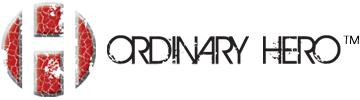 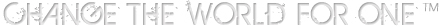 